МОЛОДЕЖНОЕ ОБЩЕСТВЕННОЕ ОБЪЕДИНЕНИЕ «ПРОДВИЖЕНИЕ»Республика Беларусь, 220004
г. Минск, ул. Кальварийская, д. 17, оф. 409р/с BY23 UNBS 3015 0051 4900 1000 9933
в ЗАО «БелСвиссБанк», BIC UNBSBY2X
220030, г. Минск, ул. Я. Купалы, д. 25,
УНП 194901066, ОКПО 378547485000

Назначение платежа:
«ВСТУПИТЕЛЬНЫЙ ВЗНОС»


МОЛОДЕЖНОЕ ОБЩЕСТВЕННОЕ ОБЪЕДИНЕНИЕ «ПРОДВИЖЕНИЕ»Республика Беларусь, 220004
г. Минск, ул. Кальварийская, д. 17, оф. 409р/с BY23 UNBS 3015 0051 4900 1000 9933
в ЗАО «БелСвиссБанк», BIC UNBSBY2X
220030, г. Минск, ул. Я. Купалы, д. 25,
УНП 194901066, ОКПО 378547485000

Назначение платежа:
«ЧЛЕНСКИЙ ВЗНОС»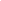 